На кафедрі географії та краєзнавства з'явився новий кандидат наукКафедра географії та краєзнавства щиро вітає асистента кафедри Олександра Сергійовича Маляренка з успішним захистом дисертації на здобуття наукового ступеня кандидата географічних наук «Моделювання регіональної екологічної мережі в Північному Приазов'ї» зі спеціальності 11.00.01 - фізична географія, геофізика та геохімія ландшафтів (науковий керівник - д. геогр. н., проф. В. М. Самойленко, Київський національний університет імені Тараса Шевченка).Бажаємо подальших успіхів у науковій та професійній діяльності!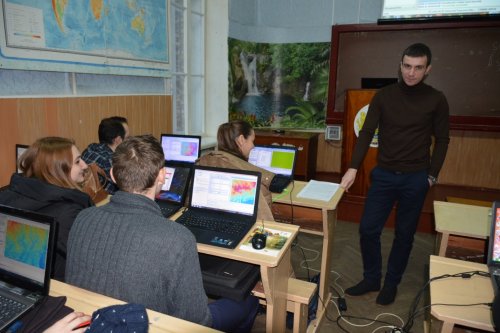 